十二种不宜流通人民币纸币标准2017年5月25日，中国人民银行发布了《不宜流通人民币纸币》行业标准，规定了不宜流通人民币纸币的类别及判定指标。按照规定，银行应无偿为公众兑换不宜流通人民币纸币，不得对外支付不宜流通人民币纸币。什么样的人民币纸币属于不宜流通人民币呢？有以下12种情形。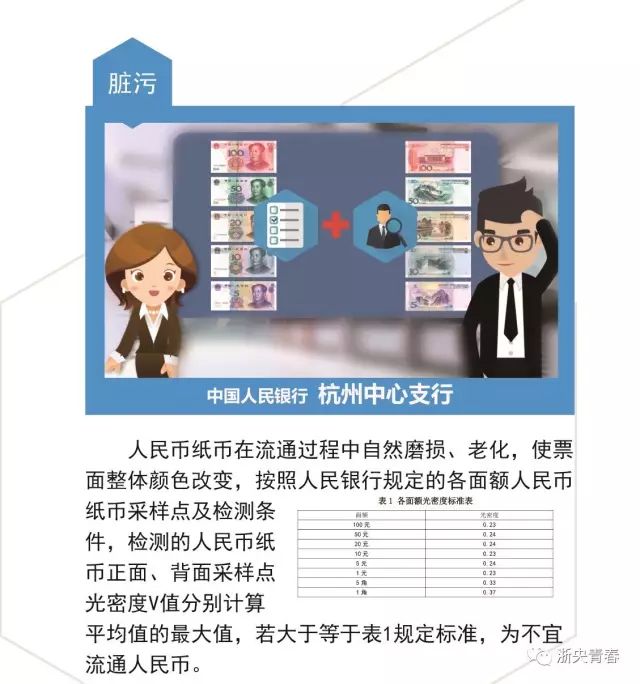 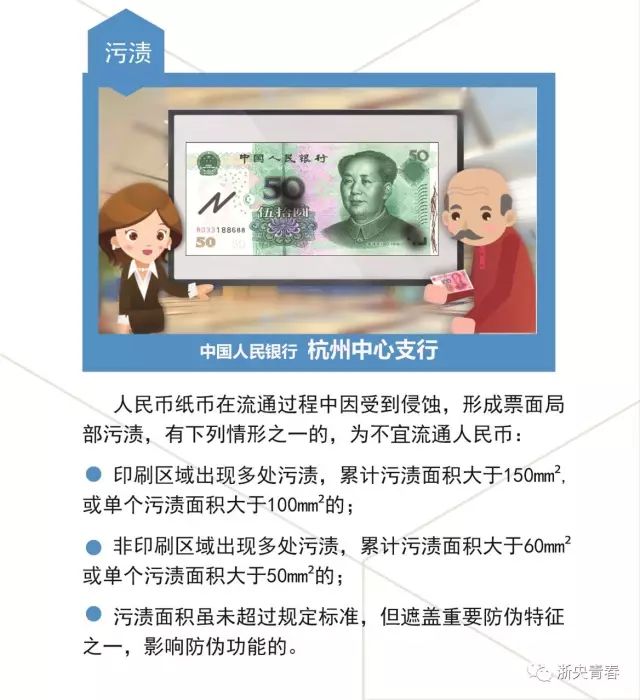 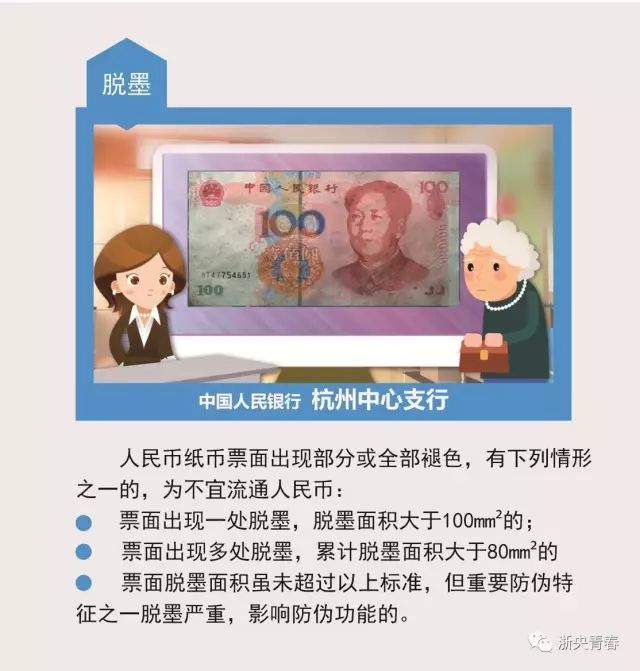 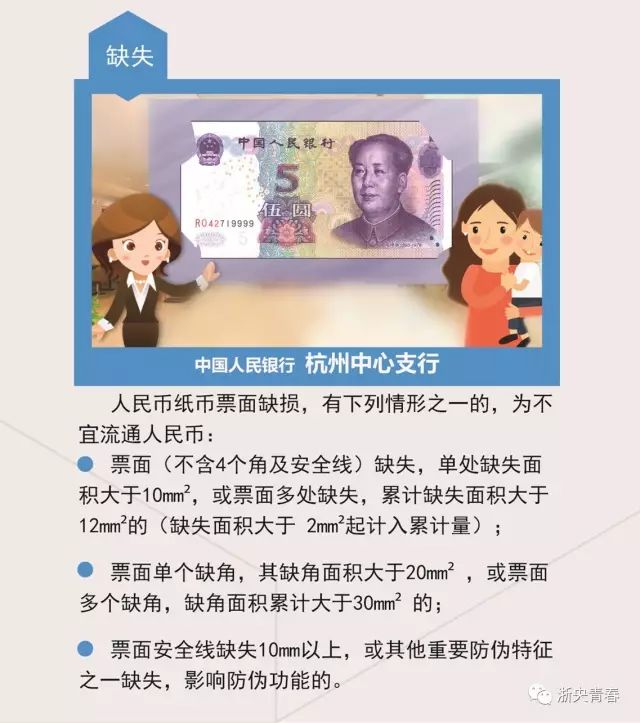 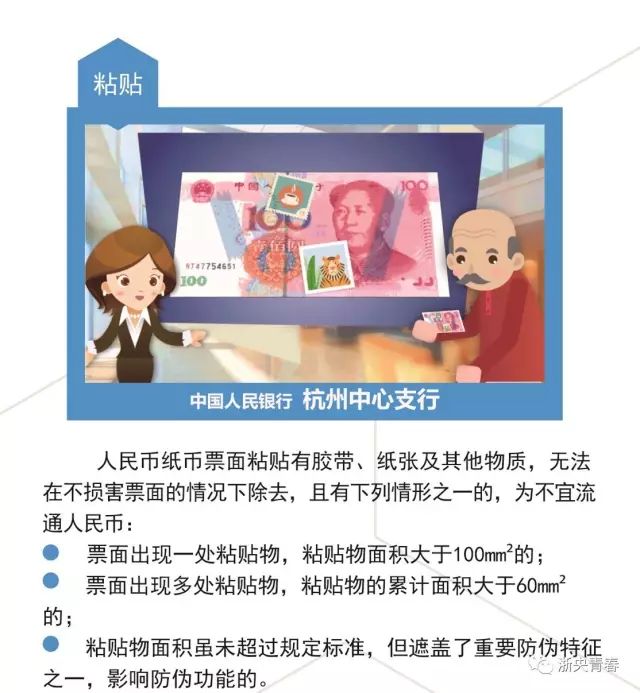 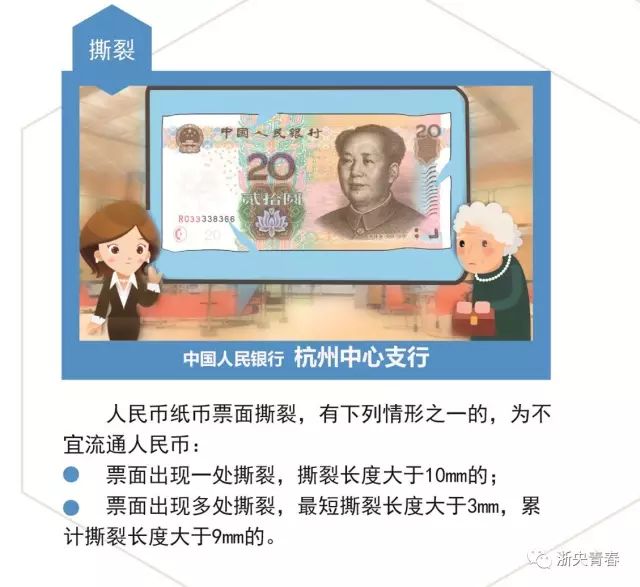 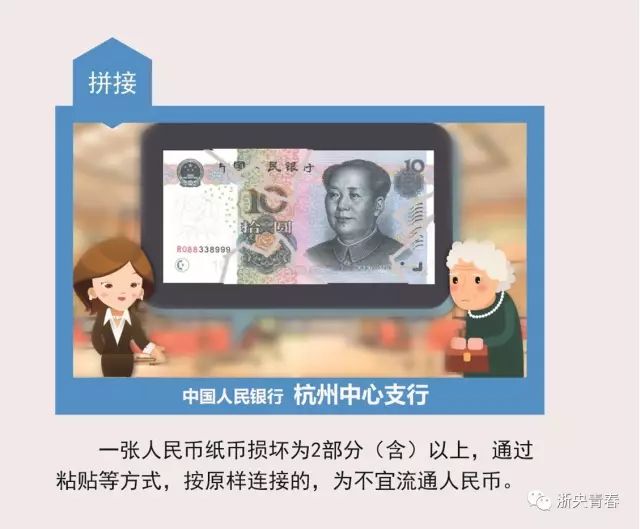 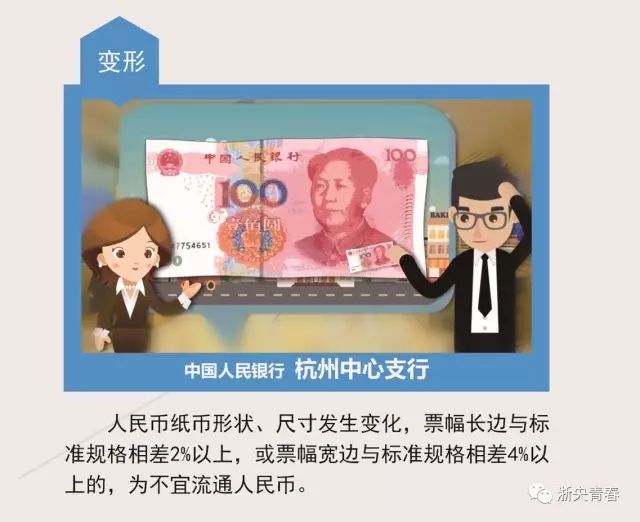 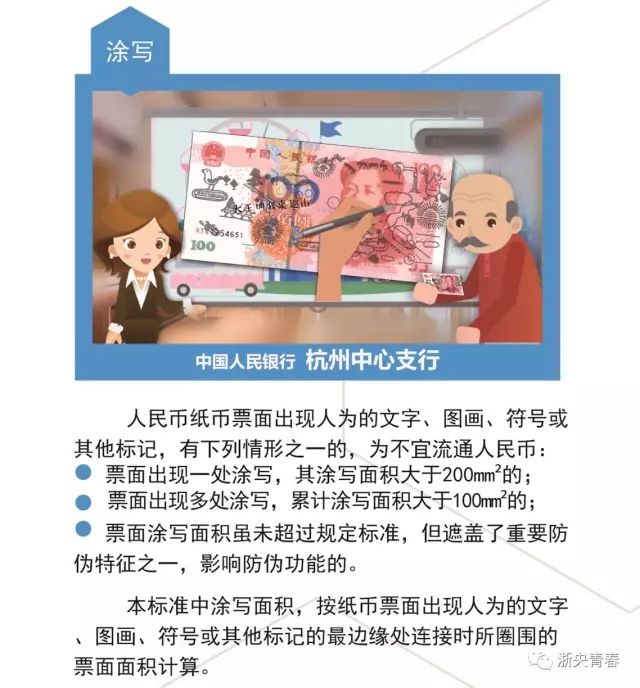 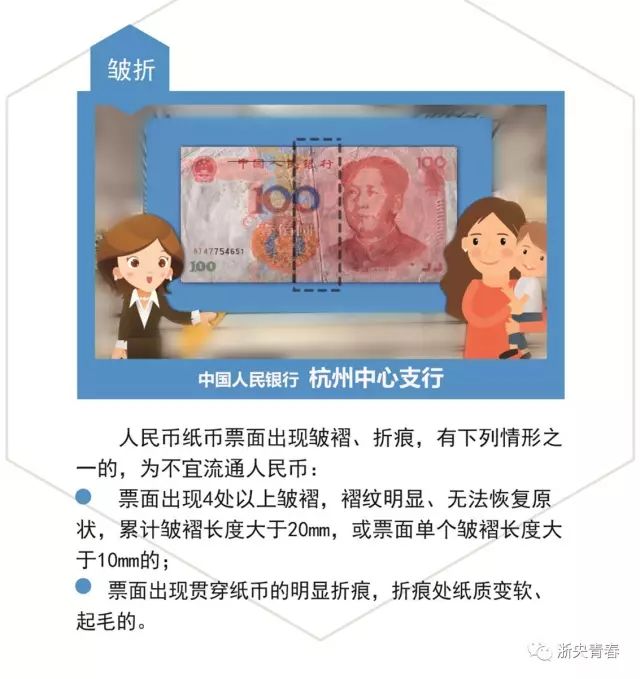 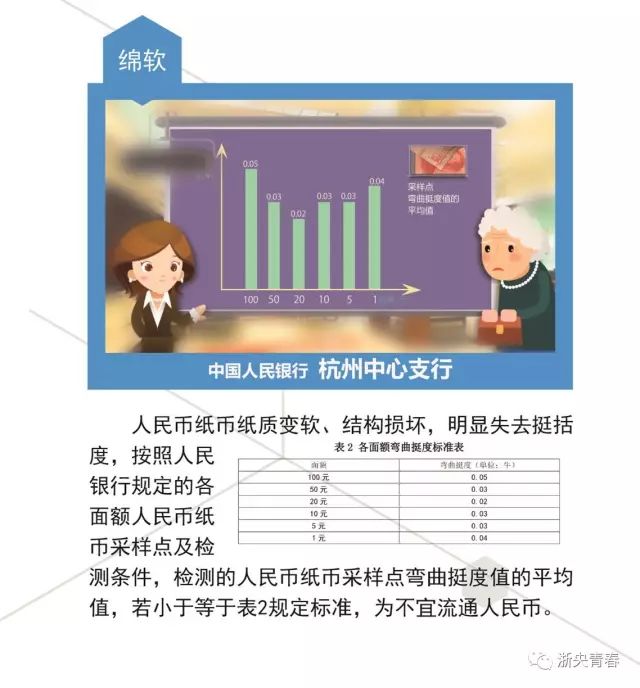 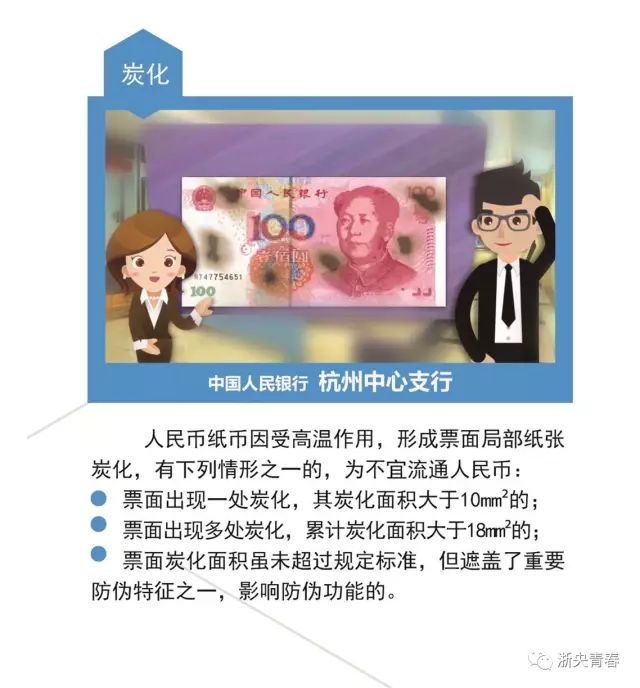 